		April 			Jellico SDA Church			2024		April 			Jellico SDA Church			2024		April 			Jellico SDA Church			2024		April 			Jellico SDA Church			2024		April 			Jellico SDA Church			2024		April 			Jellico SDA Church			2024		April 			Jellico SDA Church			202412345S – Pastor Pires    6Com Serv 2-5Pickleball–6:30Prayer Mtg – 6pKerby Long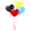 Megan Wilkens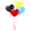 Com Serv 9-1Pickleball–6:30Sunset – 8:02E – Darryl WilkensO – Church BudgetSS – Pastor KevinTS – Regina EGeneral PotluckSunset – 8:03789101112S – Rick Greve   13Pickleball – 6 pSharon HyslopePathfinders 5:30Com Serv 2-5Pickleball–6:30Prayer Mtg – 6pSchool BD – 7:15pCom Serv 9-1Pickleball–6:30Sunset – 8:08E – Gilbert GreenO – Hope ChannelSS – Regina ETS – Carolyn THaystacksSunset – 8:09141516171819S – Pastor Pires  20Pickleball – 6 pCom Serv 2-5Pickleball–6:30Prayer Mtg – 6pElders Mtg. – 7:15pCom Serv 9-1Pickleball–6:30Sunset – 8:14E – Steve BooneO – Church BudgetSS – Pastor KevinTS – David EBaked PotatoSunset – 8:15212223242526S–Chris Spinolo 27Carolyn TowlesEddie Towles IIPickleball – 6 pBread of Life – Food Give Away – 4 pmPathfinders 5:30Com Serv 2-5Pickleball–6:30Prayer Mtg – 6pCom Serv 9-1Pickleball–6:30Kimberly ClaxtonSunset – 8:20E – Chris SpinoloO – CohuttaSS – Kerri BooneTS – Bob PennSpaghettiSunset – 8:21282930Pickleball – 6 pKeith CliftonCom Serv 2-5Pickleball–6:30Communion – May 4Communion – May 4Communion – May 4Communion – May 4